ОПЕРАТИВНЫЙ ЕЖЕДНЕВНЫЙ ПРОГНОЗвозникновения и развития ЧС, связанных с состоянием (изменением) погодных условий и РХБ обстановки на территории Краснодарского края на 29 августа и двое последующих суток 30-31 августа 2016 года.Подготовлен на основе информации «КЦГМС» филиала ФГБУ «Северо-Кавказское УГМС», ФГБУ «СЦГМС ЧАМ», Кубанского БВУ, Государственного управления ветеринарии Краснодарского края, филиала ФГУ «Россельхозцентр» по Краснодарскому краю, Управление Федеральной службы по надзору в сфере защиты прав потребителей и благополучия человека по Краснодарскому краю1.Обстановка.1.1. Чрезвычайные ситуации.1.1.1. Метеорологическая: в прошедшие сутки местами в крае прошли кратковременные дожди, температура воздуха немного повысилась.Прогноз погоды представленный «КЦГМС» филиалом ФГБУ «Северо-Кавказское УГМС» на ближайшие сутки с 1800 28 августа 2016 г. до 1800 29 августа 2016 г.:По Краснодарскому краю: в отдельных пунктах кратковременный дождь, гроза. Утром в предгорьях местами туман. Ветер северо-восточный 5-10 м/с, днем порывы до 15 м/с. Температура воздуха ночью 19-24°, в предгорьях местами 13-18°; днем 29-34°.На Черноморском побережье: местами кратковременный дождь, гроза. Ветер северо-восточный 12-14 м/с, в Новороссийске 12-17 м/с, ночью и утром порывы 18-23 м/с. Температура воздуха ночью 21-26°, днем 29-34°.По г. Краснодару: без осадков. Ветер северо-восточный 5-10 м/с, днем порывы до 12 м/с. Температура воздуха ночью 22-24°, днем 32-34°.На двое последующих суток 30-31 августа:По Краснодарскому краю: местами кратковременный дождь, гроза. Ветер северо-восточный ночью 3-8 м/с, днем 6-11 м/с, при грозе местами порывы до 15 м/с. Температура воздуха ночью 18-23°, в юго-восточных предгорьях 13-18°; днем 28-33°, 30.08 местами до 35°.На Черноморском побережье: Температура воздуха ночью 18-23°, днем 27-32°.Предупреждение:1. ЭП РЦМП № 2255-6-2-1 27.08.2016г: В период 28-30 августа местами в юго-западных районах Краснодарского края и   на Черноморском побережье в районе МО Геленджик ожидается чрезвычайная пожароопасность (5 класс).2. 29-30.08. 2016г местами в юго-западных районах ( в Северском районе), в северо-западных районах края: Приморско-Ахтарском, Ейском, Каневском и на Черноморском побережье в районе г-к Геленджик сохранится чрезвычайная пожароопасность 5 класса (ОЯ); места ми в юго-западных районах края, юго-восточных и на Черноморском побережье в г-к Анапа, Туапсе ожидается высокая пожароопасность 4 класса (НЯ), в центральных районах, в г.Краснодаре и пригородах сохранится 4 класс (НЯ).1.2. Гидрологическая: за прошедший период результате прошедших локальных дождей и с учетом времени добегания на реках края наблюдались подъемы уровней воды без достижения неблагоприятных отметок.Температура воды у берегов Черного моря +24…+28°, у берегов Азовского моря +24...+27°.Прогноз: существенных изменений на водных объектах края не ожидается. 	1.3. Геологическая: Прогноз: 28-29 августа в результате прогнозируемых кратковременных осадков и переувлажнении грунта влагой в предгорных и горных районах возможна активизация экзогенных процессов.1.4. Сейсмическая: в норме.Прогноз: возможна сейсмическая активность на территории муниципальных образований: Белореченский, Ейский, Крымский, Курганинский, Новокубанский, Отрадненский, Староминский, Успенский, Щербиновский районы и гг.Армавир, Анапа, Геленджик, Новороссийск, Сочи.1.5. Техногенная:1.5.1. Обстановка по пожарам: за прошедшие сутки в крае было зафиксировано 8 пожаров. Пострадало 0 человек, погибших нет.1.5.2. ДТП: за прошедшие сутки на территории края произошло 10 ДТП. Пострадало 17 человек, 2 – погибло.1.5.3. ВОП: 28 августа:боеприпасов обнаружено не было. 1.6. Радиационная, химическая и бактериологическая обстановка: в пределах нормы.1.7. Биолого-социальная:1.7.1. Происшествия на водных объектах: за прошедшие сутки на водных объектах края зафиксировано не было.1.7.2. Эпидемиологическая обстановка: в норме.1.7.3. Эпизоотическая обстановка: в норме. 1.7.4. Фитосанитарная обстановка: сохраняется активное распространение на территории края саранчовых вредителей. Введен режим «Повышенная готовность».2. Прогноз чрезвычайных ситуаций.2.1 Природного характера.2.1.1. 29 августа в связи с локальностью прогнозируемых осадков на территории всех муниципальных образований существует вероятность возникновения ЧС и происшествий, связанных с:возникновением очагов природных пожаров на сельхозугодиях и в лесополосах;увеличением количества пожаров на объектах экономики и в   населенных пунктах;увеличением количества лесных и ландшафтных пожаров.Источник ЧС и происшествий – пожароопасность 4, 5 класса.2.1.2. 29 августа на территории муниципальных образований: Абинский, Апшеронский, Белореченский, Крымский, Курганинский, Лабинский, Мостовской, Новокубанский, Отрадненский, Северский, Темрюкский, Туапсинский, Успенский районы и гг.Анапа, Армавир, Геленджик, Горячий Ключ, Новороссийск, Сочи существует вероятность возникновения ЧС и происшествий, связанных с:	авариями на объектах энергетики; 	подтоплением и затоплением территорий, населенных пунктов, пониженных участков не имеющих естественного стока воды;  	подтоплением в результате подъема уровня грунтовых вод;	нарушением работы ливневых и дренажно-коллекторных систем; прорывом прудов и повреждением регуляционных сооружений;	подмывом опор мостов, земляных насыпей ж/д путей (эстакад) на подходах к мостам, опор ЛЭП, автомобильных железных дорог; 	возможным травматизмом людей;	 	затруднением в работе всей транспортной инфраструктуры и увеличением количества ДТП; повреждением и разрушением построек, кровли, рекламных щитов, обрывом воздушных линий связи и электропередач, обрушением слабоукрепленных, широкоформатных и ветхих конструкций;повреждением транспорта, увечьями людей из-за повала деревьев и рекламных щитов;	выходом из строя объектов жизнеобеспечения; 	повреждением сельхозугодий, повреждением автотранспорта, крыш строений градом;подтоплением пониженных участков, не имеющих естественного стока воды;разрушением и размывом берегов рек;Источник ЧС и происшествий – сильный дождь, гроза, град, усиление ветра.2.1.3. 29 августа на территории муниципальных образований: Абинский, Апшеронский, Белореченский, Крымский, Курганинский, Лабинский, Мостовский, Новокубанский, Отрадненский, Северский, Туапсинский, Успенский районы и гг.Анапа, Геленджик, Горячий Ключ, Новороссийск, Сочи существует вероятность возникновения ЧС и происшествий, связанных с:резкими подъемами уровней рек, затоплением и подтоплением пониженных участков, не имеющих естественного стока воды;разрушением и размывом берегов рек;подмывом опор мостов, земляных насыпей ж/д путей (эстакад) на подходах к мостам, опор ЛЭП;нарушением функционирования объектов жизнеобеспечения;Источник ЧС и происшествий – подъем уровней рек.2.1.4. 29 августа на территории муниципальных образований: Апшеронский, Лабинский, Мостовский, Отрадненский, Туапсинский районы и гг.Геленджик, Горячий Ключ, Новороссийск, Сочи существует вероятность возникновения ЧС и происшествий, связанных с:                             перекрытием автомобильных и железных дорог;повреждением опор ЛЭП и мостов, газо-, водо-, нефтепроводов, объектов жизнеобеспечения;развитием эрозии берегов:разрушением жилых домов, строений, строительных площадок;возможным травматизмом и гибелью людей.Источник ЧС и происшествий – оползни, сели, обвалы, просадка грунта.  2.1.5. 29 августа на территории муниципальных образований: Темрюкский, Туапсинский район, гг.Анапа, Геленджик, Новороссийск, Сочи возможно возникновение ЧС и проишествий, связанных с:повреждением морских судов, находящихся в море; гибелью маломореходных судов и возможной гибелью людей, находящихся на них.Источник ЧС – формирование смерчей в море.2.2. Техногенного характера:29 августа в крае возможны ЧС и происшествия, связанные с:авариями на объектах ЖКХ, на объектах энергетики;гибелью людей в результате ДТП;гибелью людей на пожарах.2.3. Биолого-социального характера:в связи с установившейся жаркой сухой погодой существует вероятность обострений сердечно-сосудистых заболеваний у населения, получения тепловых ударов, преимущественно в крупных населенных пунктах, за счет активного прогрева искусственной подстилающей поверхности (асфальт, бетон);ожидается распространение клещей и других насекомых, которые являются переносчиками опасных инфекций;ожидается дальнейшее обострение ситуации в крае, связанное с сезонным увеличением численности вредителей сельскохозяйственных культур (саранчовые);существует вероятность возникновения несчастных случаев, связанных с гибелью людей на водных объектах края.на территории края существует вероятность возникновения новых очагов заболеваний: АЧС на свиноводческих предприятиях, сибирской язвой крупного рогатого скота на молочно-товарных фермах и в личных подсобных хозяйствах;возможны несчастные случаи, связанные с отравлениями людей грибами: ядовитыми, условно-годными, неизвестными, а также при нарушении технологии приготовления и поздним обращением за медицинской помощью;возможны случаи выхода людей в лесные массивы с последующей потерей ориентации на местности.3. Рекомендации.Общие предложения:довести прогноз до глав городских и сельских поселений, руководителей детских учреждений, руководителей туристических групп, руководителей санаторно-курортных комплексов, руководителей баз и зон отдыха, руководителей предприятий, организаций, аварийно-спасательных формирований;проверить готовность аварийно-спасательных формирований и органов управления к выполнению задач по предупреждению и ликвидации ЧС;проверить готовность средств эвакуации, техники, плавсредств;подготовить места эвакуации;проверить работу систем оповещения населения;организовать дежурство руководящего состава;поддерживать на необходимом уровне запасы материальных и финансовых ресурсов для ликвидации чрезвычайных ситуаций.По противопожарным мероприятиям:организовать контроль пожарной обстановки и проведение в полном объеме превентивных мероприятий.По предупреждению и смягчению последствий от воздействия сильных осадков, града, усиления ветра и подъемов уровней воды:обеспечить готовность аварийных бригад к реагированию на авариях на объектах жизнеобеспечения и в системах энергоснабжения;проверить и привести в готовность все имеющиеся в наличии плавсредства для проведения спасательных и эвакуационных работ;провести расчистку ливневых систем от мусора для беспрепятственного стока дождевых вод;при получении предупреждения о возможном поднятии уровней воды до неблагоприятных отметок (НЯ) и выше, организовать наблюдение на реках в местах возможного возникновения заторов (железнодорожные, автомобильные и пешеходные мостовые переходы, места сужения русел рек, места крутых поворотов русел рек);усилить контроль за водными объектами и гидротехническими сооружениями (дамбы обвалования, мосты);при угрозе ЧС вывести людей и технику с прибрежной зоны и устьев рек:провести оповещение туристических групп, находящихся в горных и предгорных районах края.По предупреждению и смягчению последствий от воздействия смерчей:	судовладельцам принять необходимые меры по обеспечению безопасной стоянки судов;провести оповещение туристических групп, отдыхающих и владельцев плавсредств.По противооползневым мероприятиям:организациям энергоснабжения усилить контроль за функционированием трансформаторных подстанций, линий электропередач и технологического оборудования, находящихся в опасной зоне;проверить систему связи и оповещения;	уточнить планы действий по предупреждению и ликвидации возможной ЧС;уточнить необходимость и местонахождение материально-технических средств необходимых для ликвидации возможной ЧС;организациям, эксплуатирующим авто и ж/д дороги усилить контроль за оползневыми участками, принять меры по своевременной расчистке дорог в случае сходов оползней.По смягчению последствий от землетрясений:проводить сбор, обработку и обмен информацией с места ЧС в установленном порядке;провести экстренное оповещение населения и подготовить места эвакуации людей;определить объем и степень повреждения различных зданий и сооружений, оценить состояние социально-значимых объектов;исключить или ограничить возможности поражения от вторичных факторов (отключение электросетей, централизованной подачи газа и др.).организовать проверку, расположенных в зоне ЧС опасных объектов (химически-опасные объекты, склады и т.д.);провести обследование ГТС (дамбы обвалования, плотины) на наличие повреждений и возможной угрозы затопления.По вопросам обеспечения безопасности людей на водных объектах:организовать совместно с ГИМС патрулирование на водоемах и проведение профилактических мероприятий по обследованию   водных объектов края; вести разъяснительную работу с населением и отдыхающими по выбору мест купания, правилам поведения на воде, запрете купания в нетрезвом состоянии, купании детей без присмотра взрослых;усилить контроль за работой мест массового отдыха. Привлечь отделения ГИМС к работе по определению мест массового отдыха (пляжей), баз (сооружений) для стоянки маломерных судов, используемых в целях проката (технические зоны);осуществлять постоянный надзор за техническим состоянием технических средств, привлекаемых к спасению терпящих бедствие на водных объектах.По предупреждению ДТП:обеспечить готовность спасательных служб к реагированию на ДТП и аварии на других видах транспорта;совместно с территориальными органами ГИБДД МВД России реализовать меры по предупреждению возникновения ЧС и аварийных ситуаций на автомобильных трассах;организовать контроль маршрутов, по которым осуществляются перевозки туристов автотранспортом повышенной проходимости с целью обеспечения безопасности туристов.По противоэпизоотическим мероприятиям:организовать контроль по эпизоотической (АЧС, сибирская язва у крупного рогатого скота), эпидемиологической, фитосанитарной обстановках и проведение в полном объеме превентивных мероприятий.ОД ЕДДС доложить в письменном виде в оперативную дежурную смену Главного управления МЧС России по Краснодарскому краю по факсу 8-861-267-18-57 или на электронный адрес omip@cuks23.ru до 16.00 28.08.2016:время получения Ежедневного оперативного прогноза;список должностных лиц, кому доведено «В том числе ГИБДД, МВД, ДРСУ, Автодор» и время доведения;проведенные превентивные мероприятия;уточненный состав дежурных сил и средств.СОД ЦУКС ГУ МЧС Россиипо Краснодарскому краю подполковник  вн. службы			                         п/п			В.Л. ГорячевИсполнитель:Чекунков Д.П.322-01-033, 8(861)268-67-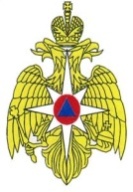 МЧС РОССИИ ФЕДЕРАЛЬНОЕ КАЗЕННОЕ УЧРЕЖДЕНИЕ «ЦЕНТР УПРАВЛЕНИЯ В КРИЗИСНЫХ СИТУАЦИЯХ ГЛАВНОГО УПРАВЛЕНИЯ МЧС РОССИИ ПО КРАСНОДАРСКОМУ КРАЮ» (ФКУ «ЦУКС ГУ МЧС России по Краснодарскому краю»)ул. Мира, 56, Краснодар,  350063, тел./fax: (861) 262-25-14cuks23@cuks23.ru«28» августа 2016 № 23/17-4494На № _________ от ____________Главам муниципальных образованийКраснодарского края(через ЕДДС)